No. 27	p. 1273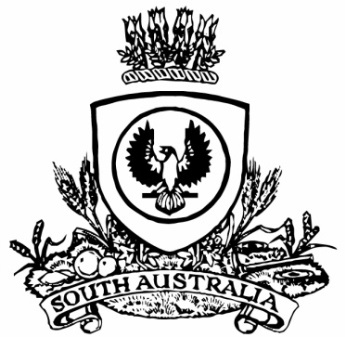 SUPPLEMENTARY GAZETTETHE SOUTH AUSTRALIANGOVERNMENT GAZETTEPublished by AuthorityAdelaide, Friday, 30 April 2021State Government InstrumentPhylloxera And Grape Industry Act 1995Contributions Towards Primary Functions under the Act for Year 2020-2021PURSUANT to section 23 of the above Act, the Phylloxera and Grape Industry Board of South Australia, trading as Vinehealth Australia, gives notice that registered persons (being persons who are recorded in the Register established by the Board as owners of 0.5 hectares or more of planted vines) must contribute to the costs of the Board’s primary functions for the year ending 30 April 2021. The rules of calculation of such contributions are as follows:(1)	Calculations will be based on the area of vines recorded in the Register as being owned by each registered person as at 30 April 2021.(2)	The rate per hectare of vines will be $9.50, with a minimum contribution per registered person of $50.(3)	The levy will be collected or recovered by the Commissioner of Land Tax on behalf of the Board as if the contribution were land tax and will be subject to the same penalties for delay or default in payment (section 23(3) of the Act).Winemakers and distillers are not required to pay a contribution in 2020-21.Notices of contributions will be forwarded by email or post to registered persons.Dated: 30 April 2021Hon David Basham MPMinister for Primary Industries and Regional Development